Intakeformulier BSO 								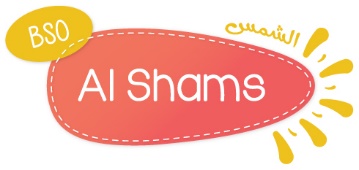 Datum van plaatsing: Kindgegevens: Naam/Achternaam:_______________________________________________________________________________ Geboortedatum:_________________ Nationaliteit:_______________ 
Adres:__________________________ Postcode:_____________ Woonplaats:____________________ 
Telefoon thuis:________________ Mobiele nummer:____________________ Ouder/verzorger 1: 
Naam/Achternaam:________________________________________
Telefoon thuis:____________________________________________
 Mobiele nummer:_________________________________________ 
Werkadres:_______________________________________________ Telefoon werk:___________________ Ouder/verzorger 2: 
Naam/Achternaam:________________________________________
Telefoon thuis:____________________________________________
 Mobiele nummer:_________________________________________ 
Werkadres:_______________________________________________ Telefoon werk:___________________Broer(tjes)/ Zus(jes):_______________________________ met geboortedatum:_______________________
Maken zij gebruik van BSO : JA / NEEExtra te waarschuwen:Naam 1:___________________________________________________
 Adres en telefoonnummer:____________________________________
 Naam 2:___________________________________________________
 Adres en telefoonnummer:_____________________________________ Ophalen: Wie haalt het kind op:________________________________________________________
 Bijzondere wensen bij het ophalen:_____________________________________________Medische gegevens: Naam huisarts:______________________________________  Telefoonnummer:___________________________
Naam tandarts:______________________________________ Telefoonnummer:___________________________ Ziektekostenverzekeraar:______________________________  Polisnummer:______________________________ Inentingen: Aankruisen wat van toepassing is 0 Het gehele rijksvaccinatieprogramma wordt gevolgd door ouders/ouder 0 Het rijksvaccinatieprogramma wordt gedeeltelijk gevolgd door ouders/ouder Welke onderdelen worden niet gevolgd door ouders: 
________________________________________________________________________________________________
________________________________________________________________________________________________0 Het kind wordt uit principe niet geënt 0 De ouders zijn op de hoogte van het verhoogde risico en de eigen verantwoordelijkheid bij het niet enten Is uw kind al zindelijk? JA / NEE Geeft uw kind het zelf aan? JA / NEE Heeft uw kind al eerder gebruik gemaakt van kinderopvang? JA / NEE Zo ja, hoe ging dit? 
______________________________________________________________________________________________
______________________________________________________________________________________________
______________________________________________________________________________________________Omschrijf in het kort het karakter van uw kind. 
______________________________________________________________________________________________
______________________________________________________________________________________________
______________________________________________________________________________________________Zijn er speciale aandachtsgebieden m.b.t. de omgang van uw kind JA / NEE 
______________________________________________________________________________________________
______________________________________________________________________________________________
______________________________________________________________________________________________Hoe is het met de taalontwikkeling van uw kind 
______________________________________________________________________________________________Heeft uw kind speciale aandacht nodig op het gebied van voeding/ dieet? JA / NEE 
______________________________________________________________________________________________
______________________________________________________________________________________________De voertaal op het kinderdagverblijf is Nederlands, welke voertaal is uw kind gewend? ______________________________________________________________________________________________
Zijn er nog andere bijzonderheden die van belang kunnen zijn? JA / NEE 
______________________________________________________________________________________________
______________________________________________________________________________________________Medische bijzonderheden: Heeft uw kind regelmatig terugkerende klachten of ziekten? 
______________________________________________________________________________________________
______________________________________________________________________________________________Is er sprake van medicijngebruik? 
______________________________________________________________________________________________
______________________________________________________________________________________________Is er sprake van een dieet om medische redenen? 
______________________________________________________________________________________________
______________________________________________________________________________________________Is er sprake van een allergie? 
______________________________________________________________________________________________Toestemming:Ik  ouder/verzorger geeft toestemming dat mijn kinderen vervoert mogen worden in de auto’s van de BSO? Bijvoorbeeld tijdens een uitstapje JA/NEEHeeft u er bezwaar tegen als wij de gegevens van uw kinderen doorspreken/ doorsturen naar relevante jeugdinstellingen (zoals bijvoorbeeld: basisschool, consultatiebureau, e.a.)?     JA / NEE Heeft u er bezwaar tegen als van uw kind(eren) foto- of filmmateriaal wordt gemaakt en dat deze af en toe op onze internetsite of sociale media worden geplaatst? JA / NEE Ik geef toestemming dat mijn kind bij een lage bezetting, op een andere basisgroep geplaats mag worden tijdens de eetmomenten  JA / NEEOuder(s)/verzorger(s) zijn bekend met: De huisregels 			0 ja 0 nee Pedagogisch beleidsplan 	0 ja 0 nee Privacy reglement		 0 ja 0 nee Klachtenprocedure 		0 ja 0 nee Ouders hebben toestemming gegeven voor uitstapjes 	0 ja 0 nee Handtekening ouder(s)/Verzorger(s): 					Datum: |___|___| 2019Naam in blokletters:_______________________________________________________________________________ Handtekening houder BSO: 						Datum: |___|___| 2019Naam in blokletters:_______________________________________________________________________________